Biblioteca Escolar CRA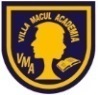 	“Amanda Labarca”Concurso“Mi personaje favorito”Objetivo: Interpretar un personaje literario utilizando un disfraz característico y dar a conocer aspectos  relevantes como autor, título y hechos importantes de la obra.:El concurso se llevará a cabo el día  26 de abril a las 11:20 horas en el patio central del liceo.De los participantes:Se invita a toda la comunidad Villa Macul Academia a participar de este evento: estudiantes, profesores, asistentes de la educación y apoderados.De la categoría:Cada participante debe presentar un disfraz acorde a un personaje literario, ejemplo: manga, comics, cuentos, leyendas y literatura clásica y contemporánea.El disfraz debe presentar vestuario y maquillaje característico del personaje elegido.Los participantes deben realizar una breve presentación de su personaje: título del libro, autor y aspectos relevantes del personaje.Del jurado:El jurado del concurso estará compuesto por:Silvana Aceitón, Directora Liceo Villa Macul AcademiaElena Letelier, Profesora de Lenguaje y ComunicaciónCarolina Padilla, Profesora de Lenguaje y ComunicaciónMarta Parraguez, Encargada biblioteca CRAAgne San Martín, Profesora de Artes VisualesDe la premiación:El concurso premiará a los tres mejores disfraces.Primer Lugar: Diploma y Dos entradas al Cine Biógrafo.Segundo Lugar: Diploma y Nóvela Gráfica.Tercer Lugar: Diploma y Set de lápices y croquera.